KUNGAGRAVARNAKungagravarna eller ”kungahögarna” i Sjönevad är  gravrösen från bronsåldern. 
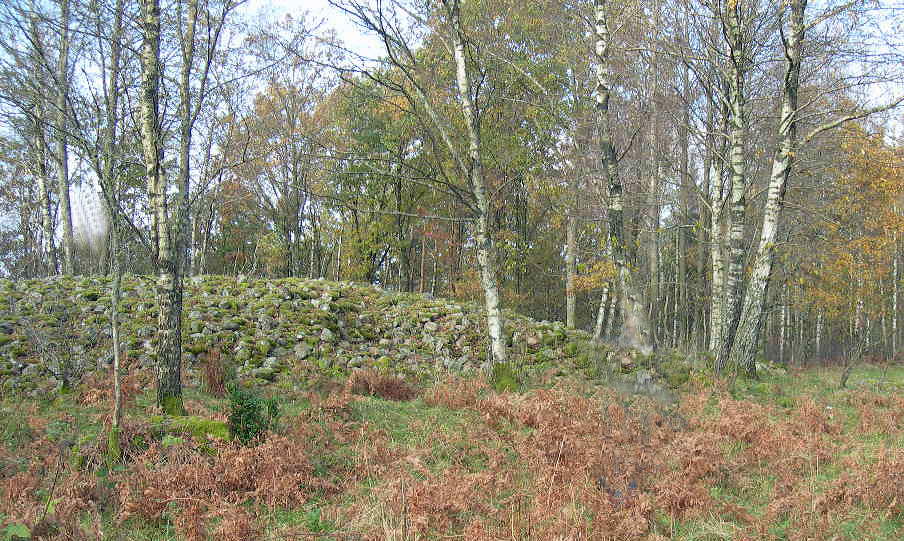 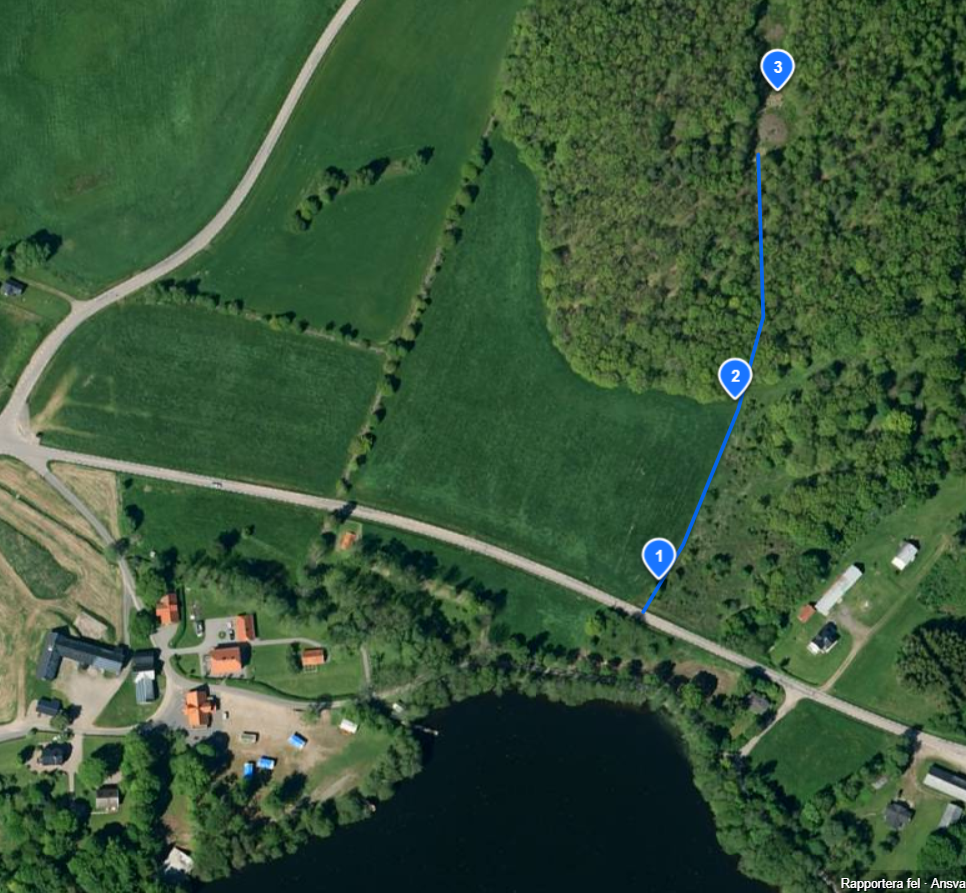 